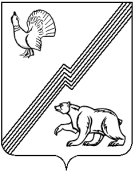 АДМИНИСТРАЦИЯ ГОРОДА ЮГОРСКАХанты-Мансийского автономного округа – Югры ПОСТАНОВЛЕНИЕот  19 декабря 2017 года 									          № 3211О внесении изменений в постановление администрации города Югорска от 31.10.2013 № 3286 «О муниципальной программе города Югорска«Развитие образования города Югорскана 2014-2020 годы»В соответствии с государственной программой Ханты-Мансийского автономного округа - Югры «Развитие образования в Ханты-Мансийском автономном округе-Югре на 2016-2020 годы», утвержденной постановлением Правительства Ханты-Мансийского автономного округа - Югры от 09.10.2013 № 413-п, постановлением администрации города Югорска от 07.10.2013 № 2906 «О муниципальных и ведомственных целевых программах города Югорска», в целях уточнения целевых показателей и объемов финансирования мероприятий муниципальной программы:Внести в приложение к постановлению  администрации города Югорска                            от 31.10.2013 № 3286 «О муниципальной программе города Югорска «Развитие образования города Югорскана 2014-2020 годы» (с изменениями от 03.03.2014 № 767, от 10.04.2014                      № 1480, от 22.05.2014 № 2244, от 22.07.2014 № 3663, от 06.08.2014 № 3996, от 09.10.2014                  № 5235, от 17.11.2014 № 6229, от 04.12.2014 № 6699, от 23.12.2014 № 7244, от 30.12.2014                   № 7413, от 31.12.2014 № 7433, от 29.04.2015 № 1942, от 26.05.2015 № 2131, от 28.08.2015                 № 2903, от 25.11.2015 № 3423, от 21.12.2015 № 3717, от 24.12.2015 № 3755, от 20.02.2016                  № 407, от 17.03.2016 № 579, от 16.05.2016 № 1019, от 30.06.2016 № 1537, от 13.09.2016                        № 2225, от 24.11.2016 № 2955, от 22.12.2016 № 3302, от 12.04.2017 № 831, от 02.05.2017                    № 964, от 11.07.2017 № 1673) следующие изменения:1.1. Строку 17 таблицы 1 «Целевые показатели муниципальной программы» изложить в следующей редакции:«                                                                                                                                                    ».1.2. В паспорте муниципальной программы строку «Финансовое обеспечение муниципальной программы» изложить в следующей редакции:«».1.3. Таблицу 2 изложить в новой редакции (приложение).2. Опубликовать постановление в официальном печатном издании города Югорска                   и разместить на официальном сайте органов местного самоуправления города Югорска.3. Настоящее постановление вступает в силу после его официального опубликования.4. Контроль за выполнением постановления возложить на заместителя главы города  Т.И. Долгодворову.Исполняющий обязанностиглавы города Югорска                                                                                                       С.Д. ГолинПриложениек постановлениюадминистрации города Югорскаот   19 декабря 2017 года   №  3211Таблица 2Перечень основных мероприятий муниципальной программы«Развитие образования города Югорска на 2014-2020 годы»17Доля обучающихся в муниципальных общеобразовательных учреждениях, занимающихся во вторую (третью) смену, в общей численности обучающихся в муниципальных общеобразовательных учреждениях%13,014,716,414,21416,014,816,816,8Финансовое обеспечениемуниципальной программыОбщий объем финансирования муниципальной программы составляет – 9 756 141,3 тыс.руб., в том числе:- средства бюджета автономного округа – 6 464 538,0 тыс. руб.;- средства бюджета города Югорска – 2 339 861,6 тыс. руб.;- средства от приносящей доход деятельности – 951 741,7 тыс. руб.В том числе по годам реализации:Объем финансирования на 2014 год 1 247 510,7  тыс. руб., в т.ч:- средства бюджета автономного округа – 791 012,5  тыс. руб.;- средства бюджета города Югорска – 392 935,1 тыс. руб.;- средства от приносящей доход деятельности – 63 563,1 тыс. руб.Объем финансирования на 2015 год – 1 332 681,2  тыс. руб., в т.ч:- средства бюджета автономного округа – 892 778,6 тыс. руб.;- средства бюджета города Югорска – 356 343,1 тыс. руб.;- средства от приносящей доход деятельности – 83 559,5 тыс. руб.Объем финансирования на 2016 год – 1 446 890,2  тыс. руб., в т.ч:- средства бюджета автономного округа – 974 863,6 тыс. руб.;- средства бюджета города Югорска –364 831,0 тыс.руб.;- средства от приносящей доход деятельности – 107 195,6 тыс. руб.Объем финансирования на 2017 год – 1 414 316,5 тыс. руб., в т.ч:- средства бюджета автономного округа –  1 006 759,8 руб.;- средства бюджета города Югорска – 312 747,8 тыс.руб.;- средства от приносящей доход деятельности – 94 808,9 тыс. руб.Объем финансирования на 2018*  год – 1 383 217,7 тыс. руб., в т.ч:- средства бюджета автономного округа – 958 996,5 тыс. руб.;- средства бюджета города Югорска – 315 668,2 тыс. руб.;- средства от приносящей доход деятельности – 108 553,0 тыс. руб.Объем финансирования на 2019* год – 1 437 837,7 тыс. руб., в т.ч:- средства бюджета автономного округа – 920 063,5 тыс. руб.;- средства бюджета города Югорска – 273 168,2 тыс. руб.;- средства от приносящей доход деятельности – 244 606,0 тыс. руб.Объем финансирования на 2020* год – 1 493 687,3 тыс. руб., в т.ч:- средства бюджета автономного округа – 920 063,5 тыс. руб.;- средства бюджета города Югорска – 324 168,2 тыс. руб.;- средства от приносящей доход деятельности – 249 455,6 тыс. руб.Код строки№ основного мероприятияОсновные мероприятия программы (связь мероприятий с целевыми показателями муниципальной программы)Ответственный исполнитель / соисполнитель (наименование органа или структурного подразделения, учреждения)Финансовые затраты на реализацию (тыс. руб.)Финансовые затраты на реализацию (тыс. руб.)Финансовые затраты на реализацию (тыс. руб.)Финансовые затраты на реализацию (тыс. руб.)Финансовые затраты на реализацию (тыс. руб.)Финансовые затраты на реализацию (тыс. руб.)Финансовые затраты на реализацию (тыс. руб.)Финансовые затраты на реализацию (тыс. руб.)Финансовые затраты на реализацию (тыс. руб.)Код строки№ основного мероприятияОсновные мероприятия программы (связь мероприятий с целевыми показателями муниципальной программы)Ответственный исполнитель / соисполнитель (наименование органа или структурного подразделения, учреждения)Источники финансированиявсего20142015201620172018201920201234567891011121301Цель: Обеспечение доступности качественного образования, соответствующего требованиям инновационного развития экономики, современным потребностям общества и каждого жителя города ЮгорскаЦель: Обеспечение доступности качественного образования, соответствующего требованиям инновационного развития экономики, современным потребностям общества и каждого жителя города ЮгорскаЦель: Обеспечение доступности качественного образования, соответствующего требованиям инновационного развития экономики, современным потребностям общества и каждого жителя города ЮгорскаЦель: Обеспечение доступности качественного образования, соответствующего требованиям инновационного развития экономики, современным потребностям общества и каждого жителя города ЮгорскаЦель: Обеспечение доступности качественного образования, соответствующего требованиям инновационного развития экономики, современным потребностям общества и каждого жителя города ЮгорскаЦель: Обеспечение доступности качественного образования, соответствующего требованиям инновационного развития экономики, современным потребностям общества и каждого жителя города ЮгорскаЦель: Обеспечение доступности качественного образования, соответствующего требованиям инновационного развития экономики, современным потребностям общества и каждого жителя города ЮгорскаЦель: Обеспечение доступности качественного образования, соответствующего требованиям инновационного развития экономики, современным потребностям общества и каждого жителя города ЮгорскаЦель: Обеспечение доступности качественного образования, соответствующего требованиям инновационного развития экономики, современным потребностям общества и каждого жителя города ЮгорскаЦель: Обеспечение доступности качественного образования, соответствующего требованиям инновационного развития экономики, современным потребностям общества и каждого жителя города ЮгорскаЦель: Обеспечение доступности качественного образования, соответствующего требованиям инновационного развития экономики, современным потребностям общества и каждого жителя города ЮгорскаЦель: Обеспечение доступности качественного образования, соответствующего требованиям инновационного развития экономики, современным потребностям общества и каждого жителя города Югорска02Задача 1: Модернизация системы  общего и дополнительного образованияЗадача 1: Модернизация системы  общего и дополнительного образованияЗадача 1: Модернизация системы  общего и дополнительного образованияЗадача 1: Модернизация системы  общего и дополнительного образованияЗадача 1: Модернизация системы  общего и дополнительного образованияЗадача 1: Модернизация системы  общего и дополнительного образованияЗадача 1: Модернизация системы  общего и дополнительного образованияЗадача 1: Модернизация системы  общего и дополнительного образованияЗадача 1: Модернизация системы  общего и дополнительного образованияЗадача 1: Модернизация системы  общего и дополнительного образованияЗадача 1: Модернизация системы  общего и дополнительного образованияЗадача 1: Модернизация системы  общего и дополнительного образования030.1.1.Развитие общегои дополнительного образования (№ 1)Управление образованиябюджет округа2 266,31 789,4476,90,00,00,00,00,0040.1.1.Развитие общегои дополнительного образования (№ 1)Управление образованиябюджет города16 129,83 425,92 733,02 911,32 817,03 098,2699,8444,6050.1.1.Развитие общегои дополнительного образования (№ 1)Управление образованиявнебюджетные источники0,00,00,00,00,00,00,00,0060.1.1.Развитие общегои дополнительного образования (№ 1)Управление образованияитого18 396,15 215,33 209,92 911,32 817,03 098,2699,8444,6070.1.2.Обеспечение реализации основных образовательных программ  (№ 2-5, 7,8, 10-12, 14)Управление образованиябюджет округа6 217 141,4766 889,3863 765,6939 805,8976 230,2916 105,5877 172,5877 172,5080.1.2.Обеспечение реализации основных образовательных программ  (№ 2-5, 7,8, 10-12, 14)Управление образованиябюджет города1 561 702,6286 801,5254 748,1262 511,9201 342,5178 766,2188 766,2188 766,2090.1.2.Обеспечение реализации основных образовательных программ  (№ 2-5, 7,8, 10-12, 14)Управление образованиявнебюджетные источники644 999,162 654,883 559,580 287,391 277,4105 882,5110 668,8110 668,8100.1.2.Обеспечение реализации основных образовательных программ  (№ 2-5, 7,8, 10-12, 14)Управление образованияитого8 423 843,11 116 345,61 202 073,21 282 605,01 268 850,11 200 754,21 176 607,51 176 607,5110.1.3.Создание условий для функционирования и обеспечения системы персонифицированного финансирования дополнительного образования детей(№ 21)Управление образованиябюджет округа0,00,00,00,00,00,00,00,0120.1.3.Создание условий для функционирования и обеспечения системы персонифицированного финансирования дополнительного образования детей(№ 21)Управление образованиябюджет города5 857,40,00,00,05 857,40,00,00,0130.1.3.Создание условий для функционирования и обеспечения системы персонифицированного финансирования дополнительного образования детей(№ 21)Управление образованиявнебюджетные источники0,00,00,00,00,00,00,00,0140.1.3.Создание условий для функционирования и обеспечения системы персонифицированного финансирования дополнительного образования детей(№ 21)Управление образованияитого5 857,40,00,00,05 857,40,00,00,015Итого по Задаче 1, в том числе:Итого по Задаче 1, в том числе:Итого по Задаче 1, в том числе:8 448 096,61 121 560,91 205 283,11 285 516,31 277 524,51 203 852,41 177 307,31 177 052,116бюджет округабюджет округабюджет округа6 219 407,7768 678,7864 242,5939 805,8976 230,2916 105,5877 172,5877 172,517бюджет городабюджет городабюджет города1 583 689,8290 227,4257 481,1265 423,2210 016,9181 864,4189 466,0189 210,818внебюджетные источникивнебюджетные источникивнебюджетные источники644 999,162 654,883 559,580 287,391 277,4105 882,5110 668,8110 668,819Задача 2: Создание современной системы оценки качества образования на основе принципов открытости, объективности, прозрачности, общественно-профессионального участияЗадача 2: Создание современной системы оценки качества образования на основе принципов открытости, объективности, прозрачности, общественно-профессионального участияЗадача 2: Создание современной системы оценки качества образования на основе принципов открытости, объективности, прозрачности, общественно-профессионального участияЗадача 2: Создание современной системы оценки качества образования на основе принципов открытости, объективности, прозрачности, общественно-профессионального участияЗадача 2: Создание современной системы оценки качества образования на основе принципов открытости, объективности, прозрачности, общественно-профессионального участияЗадача 2: Создание современной системы оценки качества образования на основе принципов открытости, объективности, прозрачности, общественно-профессионального участияЗадача 2: Создание современной системы оценки качества образования на основе принципов открытости, объективности, прозрачности, общественно-профессионального участияЗадача 2: Создание современной системы оценки качества образования на основе принципов открытости, объективности, прозрачности, общественно-профессионального участияЗадача 2: Создание современной системы оценки качества образования на основе принципов открытости, объективности, прозрачности, общественно-профессионального участияЗадача 2: Создание современной системы оценки качества образования на основе принципов открытости, объективности, прозрачности, общественно-профессионального участияЗадача 2: Создание современной системы оценки качества образования на основе принципов открытости, объективности, прозрачности, общественно-профессионального участияЗадача 2: Создание современной системы оценки качества образования на основе принципов открытости, объективности, прозрачности, общественно-профессионального участия200.2.1.Развитие системы оценки качества образования (№ 6)Управление образованиябюджет округа210,060,050,050,050,00,00,00,0210.2.1.Развитие системы оценки качества образования (№ 6)Управление образованиябюджет города339,468,076,445,0150,00,00,00,0220.2.1.Развитие системы оценки качества образования (№ 6)Управление образованиявнебюджетные источники0,00,00,00,00,00,00,00,0230.2.1.Развитие системы оценки качества образования (№ 6)Управление образованияитого549,4128,0126,495,0200,00,00,00,0240.2.2.Обеспечение информационной открытости муниципальной системы образования (№ 9)Управление образованиябюджет округа0,00,00,00,00,00,00,00,0250.2.2.Обеспечение информационной открытости муниципальной системы образования (№ 9)Управление образованиябюджет города20 010,33 119,33 097,43 178,42 503,82 703,82 703,82 703,8260.2.2.Обеспечение информационной открытости муниципальной системы образования (№ 9)Управление образованиявнебюджетные источники0,00,00,00,00,00,00,00,0270.2.2.Обеспечение информационной открытости муниципальной системы образования (№ 9)Управление образованияитого20 010,33 119,33 097,43 178,42 503,82 703,82 703,82 703,828Итого по Задаче 2, в том числе:Итого по Задаче 2, в том числе:Итого по Задаче 2, в том числе:20 559,73 247,33 223,83 273,42 703,82 703,82 703,82 703,829бюджет округабюджет округабюджет округа210,060,050,050,050,00,00,00,030бюджет городабюджет городабюджет города20 349,73 187,33 173,83 223,42 653,82 703,82 703,82 703,831внебюджетные источникивнебюджетные источникивнебюджетные источники0,00,00,00,00,00,00,00,032Задача 3: Развитие инфраструктуры и организационно-экономических механизмов, обеспечивающих равную доступность услуг  общего и дополнительного образования детейЗадача 3: Развитие инфраструктуры и организационно-экономических механизмов, обеспечивающих равную доступность услуг  общего и дополнительного образования детейЗадача 3: Развитие инфраструктуры и организационно-экономических механизмов, обеспечивающих равную доступность услуг  общего и дополнительного образования детейЗадача 3: Развитие инфраструктуры и организационно-экономических механизмов, обеспечивающих равную доступность услуг  общего и дополнительного образования детейЗадача 3: Развитие инфраструктуры и организационно-экономических механизмов, обеспечивающих равную доступность услуг  общего и дополнительного образования детейЗадача 3: Развитие инфраструктуры и организационно-экономических механизмов, обеспечивающих равную доступность услуг  общего и дополнительного образования детейЗадача 3: Развитие инфраструктуры и организационно-экономических механизмов, обеспечивающих равную доступность услуг  общего и дополнительного образования детейЗадача 3: Развитие инфраструктуры и организационно-экономических механизмов, обеспечивающих равную доступность услуг  общего и дополнительного образования детейЗадача 3: Развитие инфраструктуры и организационно-экономических механизмов, обеспечивающих равную доступность услуг  общего и дополнительного образования детейЗадача 3: Развитие инфраструктуры и организационно-экономических механизмов, обеспечивающих равную доступность услуг  общего и дополнительного образования детейЗадача 3: Развитие инфраструктуры и организационно-экономических механизмов, обеспечивающих равную доступность услуг  общего и дополнительного образования детейЗадача 3: Развитие инфраструктуры и организационно-экономических механизмов, обеспечивающих равную доступность услуг  общего и дополнительного образования детей330.3.1Финансовое и организационно-методическое обеспечение функционирования и модернизации муниципальной системы образования (№ 16)Управление образованиябюджет округа231 907,720 573,827 102,025 961,029 597,942 891,042 891,042 891,0340.3.1Финансовое и организационно-методическое обеспечение функционирования и модернизации муниципальной системы образования (№ 16)Управление образованиябюджет города518 277,665 841,376 919,376 523,579 693,573 100,073 100,073 100,0350.3.1Финансовое и организационно-методическое обеспечение функционирования и модернизации муниципальной системы образования (№ 16)Управление образованиявнебюджетные источники0,00,00,00,00,00,00,00,0360.3.1Финансовое и организационно-методическое обеспечение функционирования и модернизации муниципальной системы образования (№ 16)Управление образованияитого750 185,386 415,1104 021,3102 484,5109 291,4115 991,0115 991,0115 991,0370.3.2.Обеспечение комплексной безопасности образовательных учреждений  (№ 15)Управление образованиябюджет округа0,00,00,00,00,00,00,00,0380.3.2.Обеспечение комплексной безопасности образовательных учреждений  (№ 15)Управление образованиябюджет города46 038,28 921,57 799,512 390,614 926,62 000,00,00,0390.3.2.Обеспечение комплексной безопасности образовательных учреждений  (№ 15)Управление образованиявнебюджетные источники0,00,00,00,00,00,00,00,0400.3.2.Обеспечение комплексной безопасности образовательных учреждений  (№ 15)Управление образованияитого46 038,28 921,57 799,512 390,614 926,62 000,00,00,0410.3.3.Развитие материально-технической базы образовательных учреждений (№ 13)Управление образованиябюджет округа3 965,81 700,01 384,10,0881,70,00,00,0420.3.3.Развитие материально-технической базы образовательных учреждений (№ 13)Управление образованиябюджет города24 503,48 424,110 969,43 681,91 428,00,00,00,0430.3.3.Развитие материально-технической базы образовательных учреждений (№ 13)Управление образованиявнебюджетные источники39 754,0908,30,026 908,33 531,52 670,52 867,72 867,7440.3.3.Развитие материально-технической базы образовательных учреждений (№ 13)Управление образованияитого68 223,211 032,412 353,530 590,25 841,22 670,52 867,72 867,7450.3.4Проектирование, строительство (реконструкция), приобретение объектов, предназначенных для размещения муниципальных образовательных учреждений (№ 17,18)ДЖК и СКбюджет округа0,00,00,00,00,00,00,00,0460.3.4Проектирование, строительство (реконструкция), приобретение объектов, предназначенных для размещения муниципальных образовательных учреждений (№ 17,18)ДЖК и СКбюджет города22 549,00,03 497,00,05 000,06 898,47 153,6470.3.4Проектирование, строительство (реконструкция), приобретение объектов, предназначенных для размещения муниципальных образовательных учреждений (№ 17,18)ДЖК и СКвнебюджетные источники266 988,60,00,00,00,00,0131 069,5135 919,1480.3.4Проектирование, строительство (реконструкция), приобретение объектов, предназначенных для размещения муниципальных образовательных учреждений (№ 17,18)ДЖК и СКитого289 537,60,00,03 497,00,05 000,0137 967,9143 072,7490.3.5.Проведение капитальных ремонтов зданий, сооружений, предназначенных для размещения муниципальных образовательных учреждений (№ 19, 20)ДЖК и СКбюджет округа9 046,80,00,09 046,80,00,00,00,0500.3.5.Проведение капитальных ремонтов зданий, сооружений, предназначенных для размещения муниципальных образовательных учреждений (№ 19, 20)ДЖК и СКбюджет города124 453,916 333,50,091,44 029,051 000,01 000,052 000,0510.3.5.Проведение капитальных ремонтов зданий, сооружений, предназначенных для размещения муниципальных образовательных учреждений (№ 19, 20)ДЖК и СКвнебюджетные источники0,00,00,00,00,00,00,00,0520.3.5.Проведение капитальных ремонтов зданий, сооружений, предназначенных для размещения муниципальных образовательных учреждений (№ 19, 20)ДЖК и СКитого133 500,716 333,50,09 138,24 029,051 000,01 000,052 000,053Итого по Задаче 3, в том числе:Итого по Задаче 3, в том числе:Итого по Задаче 3, в том числе:1 287 485,0122 702,5124 174,3158 100,5134 088,2176 661,5257 826,6313 931,454бюджет округабюджет округабюджет округа244 920,322 273,828 486,135 007,830 479,642 891,042 891,042 891,055бюджет городабюджет городабюджет города735 822,199 520,495 688,296 184,4100 077,1131 100,080 998,4132 253,656внебюджетные источникивнебюджетные источникивнебюджетные источники306 742,6908,30,026 908,33 531,52 670,5133 937,2138 786,857ВСЕГО по муниципальной программе, в том числе:ВСЕГО по муниципальной программе, в том числе:ВСЕГО по муниципальной программе, в том числе:9 756 141,31 247 510,71 332 681,21 446 890,21 414 316,51 383 217,71 437 837,71 493 687,358бюджет округабюджет округабюджет округа6 464 538,0791 012,5892 778,6974 863,61 006 759,8958 996,5920 063,5920 063,559бюджет городабюджет городабюджет города2 339 861,6392 935,1356 343,1364 831,0312 747,8315 668,2273 168,2324 168,260внебюджетные источникивнебюджетные источникивнебюджетные источники951 741,763 563,183 559,5107 195,694 808,9108 553,0244 606,0249 455,661в том числе:в том числе:в том числе:в том числе:в том числе:в том числе:в том числе:в том числе:в том числе:в том числе:в том числе:в том числе:62Инвестиции в объекты муниципальной собственностиИнвестиции в объекты муниципальной собственностиИнвестиции в объекты муниципальной собственности289 537,60,00,03 497,00,05 000,0137 967,9143 072,763бюджет округабюджет округабюджет округа0,00,00,00,00,00,00,00,064бюджет городабюджет городабюджет города22 549,00,00,03 497,00,05 000,06 898,47 153,665внебюджетные источникивнебюджетные источникивнебюджетные источники266 988,60,00,00,00,00,0131 069,5135 919,166Ответственный исполнитель: Управление образования администрации города ЮгорскаОтветственный исполнитель: Управление образования администрации города ЮгорскаОтветственный исполнитель: Управление образования администрации города Югорска9 333 103,01 231 177,21 332 681,21 434 255,01 410 287,51 327 217,71 298 869,81 298 614,667бюджет округабюджет округабюджет округа6 455 491,2791 012,5892 778,6965 816,81 006 759,8958 996,5920 063,5920 063,568бюджет городабюджет городабюджет города2 192 858,7376 601,6356 343,1361 242,6308 718,8259 668,2265 269,8265 014,669внебюджетные источникивнебюджетные источникивнебюджетные источники684 753,163 563,183 559,5107 195,694 808,9108 553,0113 536,5113 536,570Соисполнитель: Департамент жилищно-коммунального и строительного комплекса администрации города ЮгорскаСоисполнитель: Департамент жилищно-коммунального и строительного комплекса администрации города ЮгорскаСоисполнитель: Департамент жилищно-коммунального и строительного комплекса администрации города Югорска423 038,316 333,50,012 635,24 029,056 000,0138 967,9195 072,771бюджет округабюджет округабюджет округа9 046,80,00,09 046,80,00,00,00,072бюджет городабюджет городабюджет города147 002,916 333,50,03 588,44 029,056 000,07 898,459 153,673внебюджетные источникивнебюджетные источникивнебюджетные источники266 988,60,00,00,00,00,0131 069,5135 919,1